Creating IT Futures: Summit 2016 AGENDA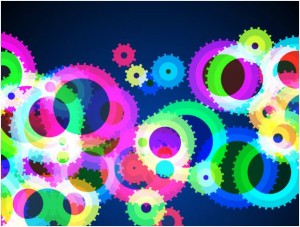 CREATING IT FUTURES: 2016 SUMMITAGENDAMercer Island Community & Event Center, 8236 SE 24th Street,Mercer Island, WA 98040/tel (206) 275-7609The Mercer RoomThursday, May 19, 2016, 9:30/10:00AM to 3:00PMFriday May 20, 2016, 9:30/10:00AM to 1:00PMDay 1:  Thursday, May 19, 20169:30 AM to 10:00 AM  	Registration, Networking & Breakfast10:00 AM to 10:15 AM  	Welcome, Introductions, and Review Agenda10:15 AM to 11:00 AM  	IT Common Courses (Break out into three groups – pre-assigned)Review and work on the next 4 IT common courses and agree on the descriptions and learner outcomes (these will be drafts). 				11:00 AM to 11:15 AM  	Break11:15 AM to 12:00 PM  	Industry Panel				Disruptive Technologies across Industry Sectors: Robotics, 					Security (Hacking), Entertainment, Web Design/Advertising/UX, 					& Data Analytics12:00 PM to 1:15 PM		Presentation: Dr. Yunyao Li, IBM’s Almaden Research Center					“SystemT: an Algebraic Approach to Declarative Information 					Extraction" 				Dr. Li will also discuss IBM’s advanced curriculum that faculty 					across the state can integrate into their current curriculumLunch with Industry Professionals1:15 PM to 1:30 PM		Break1:30 PM to 2:15 PM		Robotic Presentation: Mark Neufville, Spokane Falls Community 					CollegeDemonstration of NAO robotMr. Neufville’s experiences in learning to work with the NAO, student experience, application development, and review of curriculum or adapted class lessons.Q&A2:15 PM to 3:00 PM  		Networking & Special Topics				Each group will create a list of strengths and challenges facing their IT programs, technology trends that might impact IT programs, new degrees or certificates they are interested in developing, and Ideas they have about future projects, activities, research the Center of Excellence can provide for them.  				Select one person to facilitate this list of items to discuss with the 					group on Friday.3:00 PM  			Final Thoughts/Plan of Action for Friday/Break for the DayReview agenda for Friday and discuss/confirm process for decision-making/consensus on IT common course adoption.  	Report out and poll small groups for where they are at with this proposals.Day 2:  Friday, May 19, 20169:30/10:00 AM to 11:00 AM  	Breakfast & Presentation on Disruptive Technologies Applied to 					IT CTC Programs, Maureen Majury				Overview and Update of the Statewide IT Program 						Marketing Plan & Progress, Maureen MajuryAn update on the status and progress of the IT Program Marketing for IT programs across the state for 2016.11:00 AM to 12:00 PM	Lunch & Hot Topics: Conclusions & Future ActionsIT Jeopardy (Get Ready for the Game of a Lifetime!)12:00 PM 		  	Final Thoughts & Next Steps, Thank You, Process for Stipends for 				our Traveling Friends, FarewellNote: Program subject to change.